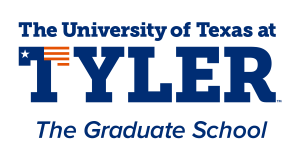 Guidelines for the Conduct of a Dissertation Defense These guidelines are descriptive, not prescriptive.  They describe the general conduct of a dissertation defense at The University of Texas at Tyler from a normative (what is usually done) point of view.  The responsibility for the defense belongs to the dissertation committee chair, and departures from these typical guidelines will occur for various reasons.  Nevertheless, The Graduate School has provided these common approaches and practices for this capstone event. What is a defense?  A dissertation defense is an oral presentation and discussion of a dissertation study.  The purpose is to share the results of the study and to demonstrate to the committee and the academic community that the author has done work of sufficient quality to receive the doctoral degree and is able to speak to it in an open forum. Dissertation chairs do not allow candidates to schedule defenses until the quality of the dissertation document is acceptable. It is expected that if the candidate speaks to his or her study as well as s/he has written about it, s/he will be successful in the defense. Who attends?  The doctoral candidate and his or her committee members attend the dissertation defense.  Sometimes, committee members attend via a conference call if the logistics of attendance make it too difficult to schedule his or her presence (for example, if the committee member is at quite a distance).    Dissertation defenses are open to any interested members of the academic or professional community. Only the presentation and questioning portions of the defense are open; individuals who are not members of the official committee will be excluded from other portions of the defense. Faculty who are not members of the committee may not question.  Personal guests (adult friends or family members) may attend, but this should be approved by the committee chair ahead of time.  Personal guests who attend should realize they are attending a professional meeting as observers and may not ask questions.   What is the order of events?  This varies and will depend in large part on discussions between the committee chair and the doctoral candidate.  The most common practice is to begin with the chair welcoming the attendees, and then the candidate making a presentation based on the dissertation.  The purpose of the presentation is not to substitute for the committee’s reading but rather to demonstrate that the candidate can speak to what he or she did.  Speaking about one’s research is in itself an academic skill that is different from writing the study.  Presentations have been done in many formats:  seated at a table with the committee, or standing in front of a large or small audience, with or without the aid of PowerPoint slides.The format itself is not as important as the substance and should reflect the most effective way to communicate to the audience.  Questions should be held to the end.  The chair will inform participants at the start of the defense how questions will be handled. After the presentation, the dissertation committee asks questions designed to (a) explore further some of the candidate’s methods, findings, or theoretical and practical applications of results; (b) allow the candidate to demonstrate what he or she knows about the general topic; (c) probe what the candidate learned in general, or about his or her professional practice, from conducting the study.  The questions may range quite broadly, from very specific to very general.  They may be retrospective, intended to ask about something that was already done in the study, or prospective, intended to get the candidate thinking about future possibilities or uses for the findings.  They may include open-ended questions to which there is no known or “right” answer as well as closed questions about particular literature, theory, methods, or findings.  It is not “mean” to ask “hard” questions.  The intent is for the candidate and all the attendees to learn as much as possible about the study, the new knowledge the candidate’s study has generated, and the candidate’s fitness for the degree. After the candidate speaks and the committee finishes with their questions, the committee excuses the candidate and any observers in order to discuss whether the candidate should pass and the dissertation defense form should be signed.  If the entire committee approves with no changes, they all sign the signature page and the candidate proceeds final format approval.If the entire committee approves with changes that are deemed editorial and/or cosmetic, they all sign the signature page and the candidate proceeds with final editing and subsequent format approval.If the committee requests specific changes they will give the chair the responsibility of seeing that they are made; in this case, the committee members with the exception of the chair sign the signature page, and the chair waits until he or she is satisfied with the revisions before signing.  If the committee decides that the candidate’s defense was not of sufficient quality to merit passing and that he or she needed to repeat the defense, no one would sign the signature page.  In summary, the following basic script is a recommended process to insure a complete, clear presentation of the study and examination of the candidate. Presentation by candidate  Committee members ask questions and discuss study  Committee adjourns for final evaluation; observers and candidate are excusedCommittee calls the candidate back in to review required changes in the dissertation document. Post-meeting announcement to observers of outcome of committee deliberations Adapted from Duquesne UniversityCritical Things the Chair Should KnowDeadlines and Important DatesStep-by-Step Guide to the Dissertation Process for FacultyWho Can Serve on a CommitteeHow to Apply for Graduate Faculty StatusAppointment of Dissertation Committee form: Check the List of Graduate Faculty Membership to ensure each committee member is Graduate Research Faculty or Visiting GRF. If they do not hold one of these titles, they may apply for Graduate Faculty Status. The first AND second page of the form must be completed by the thesis chair and signed by the college dean before sending to GradForms@uttyler.edu for Graduate School Dean approval. Adapted from: https://www.duq.edu/Documents/education/_pdf/dissertation/guide-conduct-dissertation-def.pdf Dr. Marsha Matthews (Chair) Dr. Jenifer Chilton (CNHS) Dr. Kathy Snella (FCOP) Amanda Whitt (ExO) Dr. Jessica Holm (CEP) Dr. M. Sathyamoorthy (COE) Dr. Venu Gopalakrishna-Remani (Faculty Senate) Mohammed Alenazi  (COE) Dr. Yanira Oliveras Ortiz (CEP) Dr. Torey Nalbone (COE) Dr. William Geiger (ExO) Rocky Sonemangkhara (CNHS) Nick Fessler (SCOB) Dr. Robert Sterken (CAS) Dr. Alecia Wolf (ExO) Dr. Tammy Cowart (SCOB) Dr. Dewane Hughes (CAS) Rebecca McKay Johnson (ExO) Dr. Bill Sorensen (CNHS) Dr. Norman Fenn  (FCOP) Dr. Sam Carrell (ExO)( = PRESENT)ITEMDISCUSSIONACTIONI.       Call to OrderW.T. Brookshire Hall – 2nd Floor Room 234II.      Approval of MinutesApproval of minutes from October MeetingIII.     Committee ReportsCurriculum CommitteeAd Hoc  Curriculum Subcommittee report and recommendations  (p. 2) Report: Review of Graduate Council By-Laws (Jessica Hale)IV.   Unfinished BusinessA review of this definition of the role of the Graduate Advisor: (Bill Geiger/Marsha Matthews) – report deferred until January meeting.Graduate Advisors are responsible for reviewing and approving applications for admittance into the graduate program they oversee.Discussion of GC members review of the attached Guidelines for the Conduct of a Dissertation Defense. (Bill Geiger)V.   New BusinessVI.   Announcements/
Open ForumVII.     AdjournCURRICULUM SUBCOMMITTEECURRICULUM SUBCOMMITTEECURRICULUM SUBCOMMITTEECURRICULUM SUBCOMMITTEECURRICULUM SUBCOMMITTEECURRICULUM SUBCOMMITTEETYPENAMELEVELWORKFLOWDATEUSERChange CourseHIST 5379 Antebellum AmericaGRADGraduate Subcommittee11/25/2019Torey NalboneChange CourseMUEN 5145 Concert ChoraleGRADGraduate Subcommittee11/25/2019Torey NalboneChange CourseNURS 6331 Organizational Leadership and CultureGRADGraduate Subcommittee11/25/2019Torey NalboneChange ProgramCommunication M.A.GRADGraduate Subcommittee11/21/2019Neil GrayChange ProgramReading M.Ed.GRADGraduate Subcommittee11/20/2019Wesley HickeyNew CourseCHEM 5383 Advanced Chemical Principles of FermentationGRADGraduate Subcommittee11/25/2019Torey NalboneNew CourseOCTH 5195 Professional Development Seminar VGRADGraduate Subcommittee11/25/2019Torey NalboneNew CourseOCTH 5270 Occupation, Conditions, & Interventions IIIGRADGraduate Subcommittee11/25/2019Torey NalboneNew CourseOCTH 5275 Teaching, Learning, & Educational Leadership in Occupational TherapyGRADGraduate Subcommittee11/25/2019Torey NalboneNew CourseOCTH 5280 Leadership & Management in Occupational TherapyGRADGraduate Subcommittee11/25/2019Torey NalboneNew CourseOCTH 5365 Occupation & Evaluation in Occupational Therapy IVGRADGraduate Subcommittee11/25/2019Torey NalboneNew CoursePHAR 7146 Applied Pharmacy Practice Skills 2GRADGraduate Subcommittee11/25/2019Torey NalboneNew CoursePHAR 7190 Special TopicsGRADGraduate Subcommittee11/15/2019Torey NalboneNew CoursePHAR 7290 Special TopicsGRADGraduate Subcommittee11/15/2019Torey NalboneNew CoursePHAR 7390 Special TopicsGRADGraduate Subcommittee11/15/2019Torey NalboneNew CoursePHAR 7490 Special TopicsGRADGraduate Subcommittee11/15/2019Torey NalboneNew CoursePHAR 7590 Special TopicsGRADGraduate Subcommittee11/15/2019Torey NalboneNew CoursePHAR 7690 Special TopicsGRADGraduate Subcommittee11/15/2019Torey NalboneNew ProgramMaster of Physician AssistantGRADGraduate Subcommittee11/25/2019Torey Nalbone